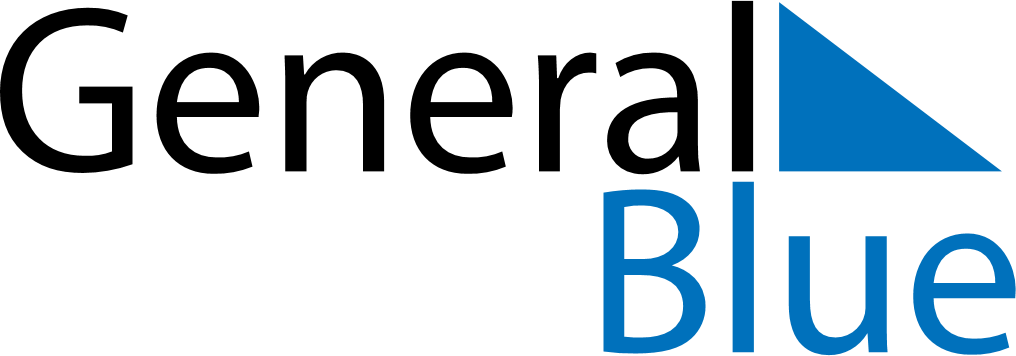 November 2026November 2026November 2026SwedenSwedenMondayTuesdayWednesdayThursdayFridaySaturdaySunday12345678Gustavus Adolphus Day9101112131415Saint Martin’s Day161718192021222324252627282930